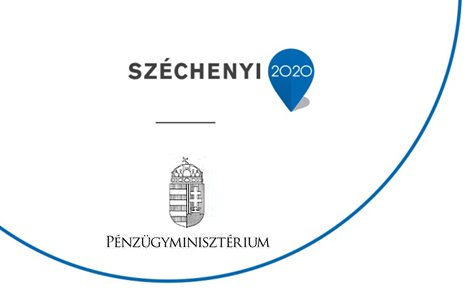 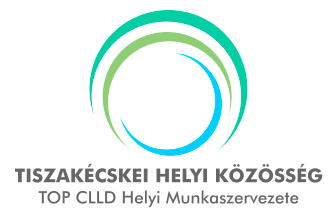        SZAKMAI MEGALAPOZÓ TANULMÁNY TARTALMI KÖVETELMÉNYEIHagyományos, kulturális és közösségi rendezvények, rendezvény sorozatok szervezéseA Helyi Felhívás kódszáma: TOP-7.1.1-16-H-120-3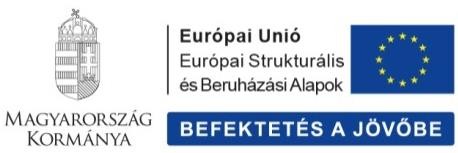 A TÁMOGATÁST IGÉNYLŐ BEMUTATÁSA I.1. Támogatást Igénylő bemutatásaA támogatást igénylő bemutatásánál ki kell térni legalább az alábbi szempontokra, az itt megadott szerkezetnek megfelelően:Mutassa be a támogatást igénylő szervezet helyi beágyazottságát!Mutassa be a támogatást igénylő szervezet kapcsolatrendszerét a megvalósítással összefüggésben!Mutassa be a támogatást igénylő által korábban megvalósított programok tapasztalatait!Mutassa be, hogy a támogatást igénylő rendelkezik a támogatás feltételeinek megfelelő, a tevékenységek megvalósításához szükséges tárgyi és személyi feltételekkel!Közösségi élet bemutatása Kérjük, röviden mutassa be a fejlesztés helye szerinti település(eke)n elérhető közösségi szolgáltatásokat! Válaszában gondoljon a település(ek) közintézményekkel, közösségi terekkel való ellátottságára, a település közösségi életét meghatározó civil szervezetek aktivitására, stb.I.2. Fejlesztés bemutatása Kérjük, röviden mutassa be a fejlesztést:- a fejlesztés szempontjából releváns jelenlegi műszaki paramétereitVálaszát számszerű adatokkal támassza alá!I.3. A fejlesztés szükségessége Kérjük, mutassa be, hogy mi indokolja a fejlesztés szükségességét! Milyen igények, szükségletek merültek fel, melyek alapján fontosnak tartja a fejlesztés megvalósítását?II. Fenntarthatóság II.1. A fejlesztés várható hatásai a.) a fejlesztés gazdasági hatásai:Nevezze meg, és amennyiben lehetséges számszerűsítse, hogy milyen gazdasági hatások várhatóak a fejlesztés megvalósítása következtében! Gondoljon például az alábbiakra:egyéb üzemeltetési költségek csökkenése,a fejlesztés működtetése során bevétel keletkezik,nő a település idegenforgalmi, gazdasági vonzereje,a fejlesztés további fejlesztéseket, fejlesztési igényeket generál,új munkahelyek keletkeznek, stb.b.) a fejlesztés társadalmi hatásai :Nevezze meg, és amennyiben lehetséges számszerűsítse, milyen társadalmi hatások várhatóak a fejlesztés megvalósítása következtében! Ezek a hatások elsősorban mely társadalmi csoportokat érintik? Gondoljon például az alábbiakra:- az elvándorlás mértéke csökken,- javul a szolgáltatások színvonala,- a közösségi élet feltételei javulnak,- a helyi identitás-érzés erősödik, a település vonzereje nő, stb.c.) a fejlesztés környezeti hatásai :Nevezze meg, és amennyiben lehetséges számszerűsítse, milyen környezeti hatások várhatóak a fejlesztés megvalósítása következtében! Gondoljon például az alábbiakra:a települési/térségi természeti értékek megőrzése,a természetkárosítás csökken, stb.II.2. A fejlesztés kockázatai 1. Kérjük, mutassa be, hogy milyen a fejlesztés szempontjából releváns negatív események, kedvezőtlen hatások befolyásolhatják a tervezett fejlesztés megvalósítását, a tervezett eredmények elérését!Gondoljon a következő tényezőkre:- jogszabályokban bekövetkező változás- időjárási kockázatok- pénzügyi, finanszírozási kockázatok- esetleges alvállalkozókkal, külső kivitelezőkkel kapcsolatos kockázatok2. Mutassa be, hogyan kezeli ezeket a kockázatokat és mit tesz az esetlegesen jelentkező negatív események elkerülésének érdekében!Amennyiben nem számol kockázatokkal a fejlesztés megvalósítása során, kérjük, röviden indokolja meg, hogy miért nem!II.3. Emberi erőforrások Kérjük, mutassa be, hogy a fejlesztéssel érintett tevékenység ellátásában részt vevő személy(ek) rendelkeznek-e, és ha igen, akkor milyen releváns szakmai végzettséggel.Szkennelt formában csatolja az érintett személy munkavégzésre irányuló jogviszonyát igazoló dokumentumot (munkaszerződés, kinevezés, stb.), valamint a szakmai végzettséget igazoló bizonyítványát.II.4. Jövőbeni fenntartási tervekKérjük mutassa be, hogy miből tervezi a jövőben a szervezet fenntartását.Válaszait számszerű adatokkal is támassza alá!III. Költséghatékonyság Kérjük az alábbi pontokat a támogatási kérelemhez csatolt tervdokumentáció, műszaki leírás, alapján töltse ki!Kérjük mutassa be, hogy hogyan valósul meg a fejlesztés kapcsán a költséghatékonyság?Mutassa be a projekt megvalósítása során hogyan érvényesül a költséghatékonyság elve! Hogyan biztosítja, hogy a projekt végrehajtása során a kívánt fejlesztések a legkedvezőbb áron valósuljanak meg? IV. ProgramtervKérjük, mutassa be a megvalósítandó rendezvény programtervét részletesen!V. Helyi közösség bevonásaKérjük fejtse ki, hogyan került a tervezésbe bevonásba a helyi közösség?Mutassa be a résztvevő szervezeteket és a velük való egyeztetés folyamatát.